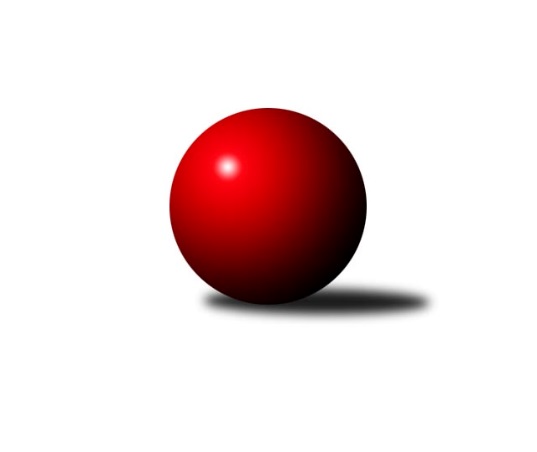 Č.23Ročník 2009/2010	8.4.2010Nejlepšího výkonu v tomto kole: 2623 dosáhlo družstvo: TJ Unie Hlubina COkresní přebor Ostrava  2009/2010Výsledky 23. kolaSouhrnný přehled výsledků:TJ Sokol Michálkovice ˝B˝	- SKK Ostrava C	12:4	2380:2203		5.4.TJ Unie Hlubina˝D˝	- TJ Sokol Michálkovice˝C˝	10:6	2490:2437		6.4.SKK Ostrava˝D˝	- TJ Unie Hlubina˝B˝	4:12	2350:2386		7.4.TJ Sokol Dobroslavice˝B˝	- TJ VOKD Poruba˝E˝	13:3	2418:2285		7.4.TJ Sokol Bohumín˝C˝	- TJ Sokol Bohumín D	14:2	2452:2271		8.4.TJ Unie Hlubina C	- TJ Unie Hlubina E	12:4	2623:2463		8.4.Tabulka družstev:	1.	TJ Sokol Michálkovice ˝B˝	21	18	1	2	252 : 84 	 	 2452	37	2.	TJ Unie Hlubina˝B˝	21	14	1	6	197 : 139 	 	 2354	29	3.	TJ Unie Hlubina C	21	13	1	7	207 : 129 	 	 2359	27	4.	TJ Sokol Bohumín˝C˝	21	11	3	7	194 : 142 	 	 2343	25	5.	TJ Sokol Dobroslavice˝B˝	21	12	1	8	180 : 156 	 	 2351	25	6.	TJ VOKD Poruba C	21	10	2	9	188 : 148 	 	 2350	22	7.	SKK Ostrava C	21	10	2	9	188 : 148 	 	 2307	22	8.	TJ Unie Hlubina˝D˝	21	9	2	10	154 : 182 	 	 2241	20	9.	TJ VOKD Poruba˝E˝	20	8	2	10	150 : 170 	 	 2317	18	10.	SKK Ostrava˝D˝	21	8	2	11	150 : 186 	 	 2301	18	11.	TJ Unie Hlubina E	22	8	0	14	135 : 217 	 	 2238	16	12.	TJ Sokol Michálkovice˝C˝	21	4	1	16	98 : 238 	 	 2244	9	13.	TJ Sokol Bohumín D	22	3	0	19	99 : 253 	 	 2238	6Podrobné výsledky kola:	 TJ Sokol Michálkovice ˝B˝	2380	12:4	2203	SKK Ostrava C	Petr Jurášek	 	 205 	 185 		390 	 0:2 	 392 	 	218 	 174		Miroslav Futerko	Zdeněk Zhýbala	 	 205 	 165 		370 	 0:2 	 375 	 	176 	 199		Miroslav Heczko	Jan Zych	 	 215 	 197 		412 	 2:0 	 365 	 	183 	 182		Tomáš Kubát	Pavel Čech	 	 208 	 200 		408 	 2:0 	 374 	 	215 	 159		Michal Blinka	Ivo Herzán	 	 207 	 201 		408 	 2:0 	 376 	 	185 	 191		Rostislav Hrbáč	Daniel Dudek	 	 201 	 191 		392 	 2:0 	 321 	 	156 	 165		Vladimír Malovanýrozhodčí: Nejlepší výkon utkání: 412 - Jan Zych	 TJ Unie Hlubina˝D˝	2490	10:6	2437	TJ Sokol Michálkovice˝C˝	Koloman Bagi	 	 213 	 191 		404 	 2:0 	 392 	 	201 	 191		Radek Říman	František Sedláček	 	 204 	 205 		409 	 0:2 	 441 	 	219 	 222		Jaroslav Jurášek	Hana Vlčková	 	 197 	 211 		408 	 0:2 	 430 	 	194 	 236		Josef Paulus	Anna Kaňová	 	 211 	 213 		424 	 2:0 	 390 	 	186 	 204		Jaroslav Karas	Jiří Břeska	 	 211 	 227 		438 	 2:0 	 367 	 	190 	 177		Jiří Řepecký	Alena Koběrová	 	 194 	 213 		407 	 0:2 	 417 	 	226 	 191		Jan Švihálekrozhodčí: Nejlepší výkon utkání: 441 - Jaroslav Jurášek	 SKK Ostrava˝D˝	2350	4:12	2386	TJ Unie Hlubina˝B˝	Pavel Kubina	 	 175 	 184 		359 	 0:2 	 395 	 	206 	 189		Martin Ferenčík	Vladimír Korta sen.	 	 188 	 201 		389 	 2:0 	 362 	 	173 	 189		Miloslav Bednář	Jaroslav Šproch	 	 177 	 190 		367 	 0:2 	 431 	 	209 	 222		Rudolf Riezner	Miroslav Böhm	 	 205 	 211 		416 	 0:2 	 422 	 	214 	 208		Petr Foniok	Jiří Koloděj	 	 212 	 218 		430 	 2:0 	 376 	 	173 	 203		Jiří Štroch	Miroslav Koloděj	 	 207 	 182 		389 	 0:2 	 400 	 	189 	 211		Roman Grünerrozhodčí: Nejlepší výkon utkání: 431 - Rudolf Riezner	 TJ Sokol Dobroslavice˝B˝	2418	13:3	2285	TJ VOKD Poruba˝E˝	Lumír Kocián	 	 201 	 213 		414 	 2:0 	 366 	 	196 	 170		Václav Boháčik	Anna Dufková	 	 188 	 173 		361 	 0:2 	 392 	 	189 	 203		Milan Pčola	Karel Kuchař	 	 215 	 209 		424 	 2:0 	 383 	 	196 	 187		Petr Číž	Karel Ridl	 	 194 	 186 		380 	 1:1 	 380 	 	188 	 192		Zdeněk Mžik	Josef Schwarz	 	 213 	 203 		416 	 2:0 	 374 	 	176 	 198		Zdeněk Hebda	Ivo Kovářík	 	 213 	 210 		423 	 2:0 	 390 	 	175 	 215		František Hájekrozhodčí: Nejlepší výkon utkání: 424 - Karel Kuchař	 TJ Sokol Bohumín˝C˝	2452	14:2	2271	TJ Sokol Bohumín D	Pavel Plaček	 	 190 	 193 		383 	 0:2 	 384 	 	197 	 187		Lukáš Modlitba	René Světlík	 	 212 	 198 		410 	 2:0 	 367 	 	186 	 181		Jan Stuš	Alfréd  Herman	 	 212 	 183 		395 	 2:0 	 366 	 	160 	 206		Hana Záškolná	Lubomír Richter	 	 221 	 210 		431 	 2:0 	 394 	 	187 	 207		Markéta Kohutková	Lucie Holeszová	 	 201 	 203 		404 	 2:0 	 351 	 	181 	 170		Jiří Vlček	Dalibor Hamrozy	 	 201 	 228 		429 	 2:0 	 409 	 	212 	 197		Andrea Rojovározhodčí: Nejlepší výkon utkání: 431 - Lubomír Richter	 TJ Unie Hlubina C	2623	12:4	2463	TJ Unie Hlubina E	Petr Tomaňa	 	 223 	 198 		421 	 2:0 	 396 	 	205 	 191		Veronika Štěrbová	Jiří Prokop	 	 208 	 250 		458 	 2:0 	 390 	 	191 	 199		Oldřich Neuverth	Eva Marková	 	 211 	 220 		431 	 0:2 	 449 	 	237 	 212		Michaela Černá	Karel Kudela	 	 213 	 228 		441 	 2:0 	 412 	 	209 	 203		Jan Petrovič	Lenka Raabová	 	 212 	 243 		455 	 2:0 	 398 	 	201 	 197		Libor Mendlík	Václav Rábl	 	 198 	 219 		417 	 0:2 	 418 	 	200 	 218		Josef Kyjovskýrozhodčí: Nejlepší výkon utkání: 458 - Jiří ProkopPořadí jednotlivců:	jméno hráče	družstvo	celkem	plné	dorážka	chyby	poměr kuž.	Maximum	1.	Daniel Dudek 	TJ Sokol Michálkovice ˝B˝	422.85	283.6	139.3	3.0	6/6	(475)	2.	Jan Zych 	TJ Sokol Michálkovice ˝B˝	421.25	285.1	136.1	4.0	6/6	(460)	3.	Zdeněk Zhýbala 	TJ Sokol Michálkovice ˝B˝	419.08	289.9	129.1	5.4	6/6	(449)	4.	Ivo Kovářík 	TJ Sokol Dobroslavice˝B˝	419.00	289.4	129.6	3.6	5/6	(457)	5.	Jiří Prokop 	TJ Unie Hlubina C	417.85	278.1	128.4	5.6	6/6	(461)	6.	Martin Třečák 	TJ Sokol Dobroslavice˝B˝	415.73	285.6	130.2	4.5	6/6	(458)	7.	Lucie Holeszová 	TJ Sokol Bohumín˝C˝	413.50	284.4	129.1	5.2	5/5	(454)	8.	Pavel Marek 	TJ Unie Hlubina C	410.30	283.5	126.8	5.5	6/6	(455)	9.	Pavel Čech 	TJ Sokol Michálkovice ˝B˝	410.13	276.5	133.6	4.9	4/6	(447)	10.	Petr Jurášek 	TJ Sokol Michálkovice ˝B˝	409.43	284.5	125.0	5.6	6/6	(460)	11.	Rudolf Riezner 	TJ Unie Hlubina˝B˝	407.85	281.4	126.5	6.9	6/6	(455)	12.	Lumír Kocián 	TJ Sokol Dobroslavice˝B˝	407.05	282.3	124.7	7.1	6/6	(458)	13.	Jakub Hájek 	TJ VOKD Poruba˝E˝	406.24	280.4	125.9	6.2	5/6	(443)	14.	Ivo Herzán 	TJ Sokol Michálkovice ˝B˝	406.03	275.7	130.4	6.9	5/6	(459)	15.	Zdeněk Roj 	TJ Sokol Bohumín D	404.40	275.7	128.7	6.0	4/6	(411)	16.	Roman Grüner 	TJ Unie Hlubina˝B˝	404.20	278.8	125.4	6.8	6/6	(449)	17.	Lenka Raabová 	TJ Unie Hlubina C	404.08	279.2	124.9	5.2	4/6	(455)	18.	Antonín Chalcár 	TJ VOKD Poruba C	403.55	287.6	116.0	7.0	5/6	(428)	19.	Libor Žíla 	TJ VOKD Poruba C	403.45	283.9	119.5	8.1	6/6	(440)	20.	Dalibor Hamrozy 	TJ Sokol Bohumín˝C˝	402.55	278.7	123.9	5.5	5/5	(438)	21.	Karel Ridl 	TJ Sokol Dobroslavice˝B˝	401.87	281.0	120.8	7.5	5/6	(439)	22.	Radmila Pastvová 	TJ Unie Hlubina˝D˝	401.34	277.4	123.9	6.6	4/5	(452)	23.	Karel Kuchař 	TJ Sokol Dobroslavice˝B˝	401.31	281.3	120.1	8.0	6/6	(436)	24.	René Světlík 	TJ Sokol Bohumín˝C˝	401.12	275.5	125.6	6.0	5/5	(442)	25.	Miroslav Futerko 	SKK Ostrava C	400.06	279.4	120.6	7.1	6/6	(419)	26.	Karel Kudela 	TJ Unie Hlubina C	399.23	274.5	124.7	5.4	6/6	(444)	27.	Tomáš Kubát 	SKK Ostrava C	398.67	285.1	113.5	7.1	4/6	(431)	28.	Jiří Břeska 	TJ Unie Hlubina˝B˝	398.57	275.1	123.5	5.3	4/6	(447)	29.	Jaroslav Jurášek 	TJ Sokol Michálkovice˝C˝	398.54	277.7	120.9	6.7	5/6	(444)	30.	Zdeněk Hebda 	TJ VOKD Poruba˝E˝	398.34	281.2	117.2	7.9	6/6	(438)	31.	Richard Šimek 	TJ VOKD Poruba C	398.33	279.2	119.1	6.9	6/6	(449)	32.	Miroslav Böhm 	SKK Ostrava˝D˝	398.06	279.0	119.0	6.8	6/6	(445)	33.	Roman Klímek 	TJ VOKD Poruba C	397.73	276.1	121.6	6.5	4/6	(433)	34.	Jiří Koloděj 	SKK Ostrava˝D˝	397.71	275.1	122.6	7.7	6/6	(438)	35.	Stanislav Navalaný 	TJ Unie Hlubina˝B˝	395.64	273.3	122.4	8.6	6/6	(444)	36.	Petr Číž 	TJ VOKD Poruba˝E˝	394.36	279.1	115.3	7.5	6/6	(426)	37.	Václav Rábl 	TJ Unie Hlubina C	393.21	272.0	121.2	7.7	6/6	(458)	38.	Jaroslav Hrabuška 	TJ VOKD Poruba C	393.14	276.0	117.2	9.4	5/6	(432)	39.	Pavel Hrabec 	TJ VOKD Poruba C	392.23	280.4	111.8	6.4	5/6	(416)	40.	Alena Koběrová 	TJ Unie Hlubina˝D˝	391.18	276.4	114.8	7.3	5/5	(431)	41.	Petr Tomaňa 	TJ Unie Hlubina C	389.95	280.1	109.8	9.4	4/6	(437)	42.	Josef Kyjovský 	TJ Unie Hlubina E	389.71	274.6	115.1	8.1	5/6	(447)	43.	Josef Schwarz 	TJ Sokol Dobroslavice˝B˝	389.01	276.0	113.0	10.0	6/6	(416)	44.	Josef Vávra 	TJ Sokol Dobroslavice˝B˝	388.25	245.2	102.6	10.8	4/6	(436)	45.	Pavel Plaček 	TJ Sokol Bohumín˝C˝	388.19	273.2	115.0	8.7	4/5	(422)	46.	Petr Foniok 	TJ Unie Hlubina˝B˝	387.58	275.5	112.1	9.0	5/6	(438)	47.	Zdeněk Mžik 	TJ VOKD Poruba˝E˝	387.15	279.3	107.8	10.8	5/6	(426)	48.	Jiří Řepecký 	TJ Sokol Michálkovice˝C˝	386.63	279.4	107.3	9.5	4/6	(403)	49.	Oldřich Stolařík 	SKK Ostrava C	385.68	269.4	116.3	8.1	6/6	(421)	50.	Karel Svoboda 	TJ Unie Hlubina E	385.62	271.7	113.9	9.9	6/6	(462)	51.	Pavel Kubina 	SKK Ostrava˝D˝	385.48	279.7	105.8	9.7	4/6	(414)	52.	Oldřich Bidrman 	TJ Sokol Michálkovice ˝B˝	385.36	279.9	105.5	11.3	6/6	(432)	53.	Martin Ferenčík 	TJ Unie Hlubina˝B˝	385.23	268.2	117.0	8.4	5/6	(462)	54.	Ladislav Mrakvia 	TJ VOKD Poruba˝E˝	384.13	279.5	104.6	9.9	5/6	(420)	55.	Lubomír Richter 	TJ Sokol Bohumín˝C˝	383.83	276.1	107.8	10.9	5/5	(434)	56.	Miloslav Palička 	TJ Sokol Michálkovice˝C˝	383.20	271.6	111.6	10.3	5/6	(426)	57.	Radovan Vlček 	TJ Sokol Bohumín˝C˝	383.13	275.8	107.4	9.8	4/5	(431)	58.	Eva Marková 	TJ Unie Hlubina C	382.39	269.2	113.2	11.0	6/6	(433)	59.	Michal Blinka 	SKK Ostrava C	381.73	270.8	110.9	10.2	6/6	(422)	60.	Josef Hájek 	TJ Unie Hlubina E	381.16	271.5	109.7	9.0	6/6	(437)	61.	Helena Martinčáková 	TJ VOKD Poruba C	380.78	268.8	112.0	9.1	6/6	(428)	62.	Jiří Štroch 	TJ Unie Hlubina˝B˝	380.69	271.6	109.1	9.1	5/6	(437)	63.	Michaela Černá 	TJ Unie Hlubina E	380.61	264.5	116.1	9.2	5/6	(449)	64.	Josef Paulus 	TJ Sokol Michálkovice˝C˝	380.15	270.1	110.1	9.7	6/6	(430)	65.	Rostislav Hrbáč 	SKK Ostrava C	379.87	273.9	105.9	9.5	5/6	(421)	66.	Antonín Okapa 	TJ Sokol Michálkovice˝C˝	379.00	267.8	111.3	9.5	4/6	(401)	67.	Libor Krajčí 	TJ Sokol Bohumín˝C˝	379.00	271.7	107.3	12.4	4/5	(405)	68.	Alfréd  Herman 	TJ Sokol Bohumín˝C˝	378.90	271.8	107.1	8.8	5/5	(423)	69.	Jan Švihálek 	TJ Sokol Michálkovice˝C˝	378.08	275.0	103.1	13.5	6/6	(417)	70.	Pavel Rozkoš 	TJ Sokol Bohumín D	378.05	269.1	109.0	9.2	6/6	(407)	71.	Helena Hýžová 	TJ VOKD Poruba C	378.00	270.5	107.5	8.8	6/6	(422)	72.	Václav Boháčik 	TJ VOKD Poruba˝E˝	377.73	271.2	106.6	11.8	5/6	(408)	73.	Andrea Rojová 	TJ Sokol Bohumín D	377.03	273.8	103.2	10.8	5/6	(409)	74.	Miroslav Koloděj 	SKK Ostrava˝D˝	376.92	268.6	108.3	9.9	6/6	(431)	75.	Vladimír Korta 	SKK Ostrava˝D˝	376.25	269.8	106.5	9.6	4/6	(432)	76.	Libor Mendlík 	TJ Unie Hlubina E	375.48	266.7	108.8	11.4	4/6	(440)	77.	Jaroslav Šproch 	SKK Ostrava˝D˝	375.43	271.5	103.9	12.8	6/6	(433)	78.	Jan Stuš 	TJ Sokol Bohumín D	373.78	272.1	101.7	13.3	5/6	(415)	79.	Štefan Punčev 	TJ Sokol Bohumín D	373.75	264.0	109.8	9.8	4/6	(416)	80.	Hana Záškolná 	TJ Sokol Bohumín D	373.06	269.2	103.9	11.1	6/6	(424)	81.	Jan Pavlosek 	SKK Ostrava C	372.78	257.1	115.7	5.7	4/6	(439)	82.	Václav Kladiva 	TJ Sokol Bohumín D	371.38	265.0	106.4	11.0	5/6	(425)	83.	František Hájek 	TJ VOKD Poruba˝E˝	371.27	264.5	106.7	12.1	5/6	(390)	84.	Anna Mistriková 	TJ VOKD Poruba˝E˝	371.25	263.0	108.2	9.4	4/6	(394)	85.	Pavel Babiš 	TJ Sokol Dobroslavice˝B˝	370.54	266.0	104.6	9.8	6/6	(426)	86.	Hana Vlčková 	TJ Unie Hlubina˝D˝	369.88	267.8	102.1	11.6	5/5	(431)	87.	Jiří Preksta 	TJ Unie Hlubina˝D˝	369.03	272.1	97.0	13.6	4/5	(431)	88.	Jaroslav Karas 	TJ Sokol Michálkovice˝C˝	368.79	264.7	104.1	10.3	4/6	(393)	89.	Markéta Kohutková 	TJ Sokol Bohumín D	368.28	268.9	99.3	11.9	6/6	(419)	90.	František Sedláček 	TJ Unie Hlubina˝D˝	367.83	271.1	96.7	13.5	4/5	(439)	91.	Anna Kaňová 	TJ Unie Hlubina˝D˝	367.14	261.2	106.0	11.2	5/5	(470)	92.	Anna Dufková 	TJ Sokol Dobroslavice˝B˝	365.67	262.0	103.6	10.5	4/6	(417)	93.	Koloman Bagi 	TJ Unie Hlubina˝D˝	364.73	268.0	96.7	14.1	5/5	(436)	94.	Vladimír Malovaný 	SKK Ostrava C	363.94	268.8	95.2	13.9	4/6	(411)	95.	Lukáš Modlitba 	TJ Sokol Bohumín D	363.17	263.2	100.0	12.8	5/6	(410)	96.	Josef Navalaný 	TJ Unie Hlubina C	362.30	260.7	101.6	12.9	4/6	(426)	97.	Radek Říman 	TJ Sokol Michálkovice˝C˝	362.27	258.7	103.5	11.0	5/6	(424)	98.	Jiří Vlček 	TJ Sokol Bohumín D	361.29	258.4	102.9	10.9	4/6	(407)	99.	Božena Olšovská 	TJ Unie Hlubina˝D˝	360.58	258.5	102.1	12.8	4/5	(440)	100.	Jan Petrovič 	TJ Unie Hlubina E	358.75	256.2	102.5	13.4	6/6	(420)	101.	Karel Procházka 	TJ Sokol Michálkovice˝C˝	356.42	258.5	97.9	13.8	4/6	(396)	102.	Antonín Pálka 	SKK Ostrava˝D˝	353.92	261.0	93.0	12.9	4/6	(409)	103.	Veronika Štěrbová 	TJ Unie Hlubina E	349.47	251.4	98.1	13.7	5/6	(401)		Josef Jurášek 	TJ Sokol Michálkovice ˝B˝	421.50	299.0	122.5	6.0	2/6	(425)		Dan  Šodek 	SKK Ostrava C	421.00	289.5	131.5	5.0	1/6	(426)		Jan Mužík 	TJ Sokol Michálkovice ˝B˝	415.50	287.0	128.5	7.5	1/6	(446)		Milan Pčola 	TJ VOKD Poruba˝E˝	415.00	280.0	135.0	4.3	3/6	(432)		Miroslav Bohm 	SKK Ostrava˝D˝	414.00	283.0	131.0	3.0	1/6	(414)		Zdeněk Paulus 	TJ Sokol Michálkovice˝C˝	414.00	290.0	124.0	5.0	1/6	(414)		Dominik Bohm 	SKK Ostrava˝D˝	409.94	285.8	124.2	9.2	3/6	(436)		Vladimír Trojek 	TJ VOKD Poruba˝E˝	406.00	284.0	122.0	8.0	1/6	(406)		Lubomír Jančár 	TJ Unie Hlubina˝B˝	403.72	279.5	124.2	7.1	3/6	(428)		Václav Oleksiak 	SKK Ostrava C	401.50	286.5	115.0	7.5	2/6	(420)		František Deingruber 	SKK Ostrava C	400.25	286.8	113.4	8.2	3/6	(435)		Lukáš Korta 	SKK Ostrava˝D˝	394.00	273.0	121.0	8.0	1/6	(394)		Vladimír Korta sen. 	SKK Ostrava˝D˝	385.27	271.8	113.5	9.0	3/6	(408)		David Smahel 	TJ Sokol Dobroslavice˝B˝	383.00	269.0	114.0	8.0	1/6	(392)		René Gazdík 	TJ Unie Hlubina˝B˝	382.00	267.0	115.0	6.0	1/6	(382)		Josef Lariš 	TJ Unie Hlubina E	376.38	254.9	121.5	5.9	3/6	(420)		Jiří Nováček 	TJ Sokol Bohumín˝C˝	376.00	266.5	109.5	9.0	2/5	(398)		Oldřich Neuverth 	TJ Unie Hlubina E	375.06	277.4	97.7	12.1	2/6	(415)		Miroslav Heczko 	SKK Ostrava C	368.44	263.3	105.1	10.1	3/6	(396)		Radek Hrabuška 	TJ VOKD Poruba C	364.33	258.5	105.8	11.3	3/6	(418)		Roman Holnša 	TJ Sokol Michálkovice˝C˝	364.00	258.2	105.8	9.8	1/6	(374)		Miloslav Bednář 	TJ Unie Hlubina˝B˝	362.00	262.0	100.0	11.0	1/6	(362)		Timea Kúdelová 	TJ Sokol Bohumín˝C˝	358.50	265.0	93.5	16.5	2/5	(375)		Petr Řepecký 	TJ Sokol Michálkovice˝C˝	356.21	263.6	92.6	14.1	3/6	(385)		Tereza Kovalová 	TJ Sokol Michálkovice˝C˝	355.33	257.4	97.9	13.9	3/6	(365)		Miroslav Svider 	TJ Sokol Dobroslavice˝B˝	346.00	251.5	94.5	12.0	1/6	(384)		Emilie Deigruberová 	TJ VOKD Poruba˝E˝	343.00	254.5	88.5	14.0	2/6	(360)		Roman Vitásek 	TJ Sokol Dobroslavice˝B˝	339.00	271.0	68.0	15.0	1/6	(339)		Tamara Nguenová 	TJ Sokol Bohumín˝C˝	328.33	253.0	75.3	22.7	1/5	(355)		Josef Pavlosek 	SKK Ostrava C	316.00	238.0	78.0	17.0	1/6	(316)		Lukáš Jurášek 	TJ Sokol Michálkovice ˝B˝	309.89	225.8	84.1	11.1	3/6	(370)Sportovně technické informace:Starty náhradníků:registrační číslo	jméno a příjmení 	datum startu 	družstvo	číslo startu
Hráči dopsaní na soupisku:registrační číslo	jméno a příjmení 	datum startu 	družstvo	Program dalšího kola:24. kolo12.4.2010	po	16:00	TJ Unie Hlubina E - TJ VOKD Poruba˝E˝	12.4.2010	po	16:00	TJ Sokol Dobroslavice˝B˝ - TJ Sokol Bohumín˝C˝	12.4.2010	po	16:00	TJ Sokol Michálkovice˝C˝ - SKK Ostrava˝D˝	14.4.2010	st	16:00	SKK Ostrava C - TJ Unie Hlubina C	14.4.2010	st	16:00	TJ VOKD Poruba C - TJ Unie Hlubina˝D˝	15.4.2010	čt	16:00	TJ Unie Hlubina˝B˝ - TJ Sokol Michálkovice ˝B˝	Nejlepší šestka kola - absolutněNejlepší šestka kola - absolutněNejlepší šestka kola - absolutněNejlepší šestka kola - absolutněNejlepší šestka kola - dle průměru kuželenNejlepší šestka kola - dle průměru kuželenNejlepší šestka kola - dle průměru kuželenNejlepší šestka kola - dle průměru kuželenNejlepší šestka kola - dle průměru kuželenPočetJménoNázev týmuVýkonPočetJménoNázev týmuPrůměr (%)Výkon7xJiří ProkopHlubina C4582xLubomír RichterBohumín C111.364316xLenka RaabováHlubina C4554xRudolf RieznerHlubina B111.084311xMichaela ČernáHlubina E4496xJiří ProkopHlubina C110.934586xKarel KudelaHlubina C4413xDalibor HamrozyBohumín C110.844292xJaroslav JurášekMichálkovice C4415xJiří KolodějOstrava D110.824303xJiří BřeskaHlubina D4382xLenka RaabováHlubina C110.2455